Name of Journal: World Journal of Gastrointestinal SurgeryManuscript NO: 88231Manuscript Type: ORIGINAL ARTICLERetrospective StudyHemoglobin loss method calculates blood loss during pancreaticoduodenectomy and predicts bleeding-related risk factorsYu C et al. Hb loss method analyzes blood lossChao Yu, Yi-Min Lin, Guo-Zhe XianChao Yu, Yi-Min Lin, Guo-Zhe Xian, Department of Hepatobiliary Surgery, Shandong Provincial Hospital Affiliated to Shandong First Medical University, Jinan 250021, Shandong Province, ChinaAuthor contributions: Yu C designed the study, collected and analyzed data, and wrote the manuscript; Lin YM participated in the study’s conception and data collection; Xian GZ participated in study design and provided guidance; All authors read and approved the final version.Supported by Shandong Provincial Natural Science Foundation General Project, No. ZR2020MH248.Corresponding author: Guo-Zhe Xian, MD, PhD, Chief Doctor, Professor, Department of Hepatobiliary Surgery, Shandong Provincial Hospital Affiliated to Shandong First Medical University, No. 324 Jingwu Weiqi Road, Huaiyin District, Jinan 250021, Shandong Province, China. xianguozhe@sdfmu.edu.cnReceived: September 24, 2023Revised: December 26, 2023Accepted: January 19, 2024Published online: February 27, 2024AbstractBACKGROUNDThe common clinical method to evaluate blood loss during pancreaticoduodenectomy (PD) is visual inspection, but most scholars believe that this method is extremely subjective and inaccurate. Currently, there is no accurate, objective method to evaluate the amount of blood loss in PD patients.AIMThe hemoglobin (Hb) loss method was used to analyze the amount of blood loss during PD, which was compared with the blood loss estimated by traditional visual methods. The risk factors for bleeding were also predicted at the same time.METHODSWe retrospectively analyzed the clinical data of 341 patients who underwent PD in Shandong Provincial Hospital from March 2017 to February 2019. According to different surgical methods, they were divided into an open PD (OPD) group and a laparoscopic PD (LPD) group. The differences and correlations between the intraoperative estimation of blood loss (IEBL) obtained by visual inspection and the intraoperative calculation of blood loss (ICBL) obtained using the Hb loss method were analyzed. ICBL, IEBL and perioperative calculation of blood loss (PCBL) were compared between the two groups, and single-factor regression analysis was performed.RESULTSThere was no statistically significant difference in the preoperative general patient information between the two groups (P > 0.05). PD had an ICBL of 743.2 (393.0, 1173.1) mL and an IEBL of 100.0 (50.0, 300.0) mL (P < 0.001). There was also a certain correlation between the two (r = 0.312, P < 0.001). Single-factor analysis of ICBL showed that a history of diabetes [95% confidence interval (CI): 53.82-549.62; P = 0.017] was an independent risk factor for ICBL. In addition, the single-factor analysis of PCBL showed that body mass index (BMI) (95%CI: 0.62-76.75; P = 0.046) and preoperative total bilirubin > 200 μmol/L (95%CI: 7.09-644.26; P = 0.045) were independent risk factors for PCBL. The ICBLs of the LPD group and OPD group were 767.7 (435.4, 1249.0) mL and 663.8 (347.7, 1138.2) mL, respectively (P > 0.05). The IEBL of the LPD group 200.0 (50.0, 200.0) mL was slightly greater than that of the OPD group 100.0 (50.0, 300.0) mL (P > 0.05). PCBL was greater in the LPD group than the OPD group [1061.6 (612.3, 1632.3) mL vs 806.1 (375.9, 1347.6) mL] (P < 0.05).CONCLUSIONThe ICBL in patients who underwent PD was greater than the IEBL, but there is a certain correlation between the two. The Hb loss method can be used to evaluate intraoperative blood loss. A history of diabetes, preoperative bilirubin > 200 μmol/L and high BMI increase the patient's risk of bleeding.Key Words: Pancreaticoduodenectomy; Hemoglobin loss; Calculated blood loss; Estimated blood loss©The Author(s) 2024. Published by Baishideng Publishing Group Inc. All rights reserved.Citation: Yu C, Lin YM, Xian GZ. Hemoglobin loss method calculates blood loss during pancreaticoduodenectomy and predicts bleeding-related risk factors. World J Gastrointest Surg 2024; 16(2): 419-428 URL: https://www.wjgnet.com/1948-9366/full/v16/i2/419.htm DOI: https://dx.doi.org/10.4240/wjgs.v16.i2.419Core Tip: Visual inspection is commonly used clinically to assess blood loss during pancreaticoduodenectomy (PD), but most scholars believe that this method is extremely subjective and inaccurate. We applied the hemoglobin loss method to calculate the intraoperative and perioperative blood loss in patients with PD, and compared the blood loss between different surgical methods. Univariate regression analysis revealed that a history of diabetes, a preoperative bilirubin concentration > 200 μmol/L, and high body mass index increased bleeding risk.INTRODUCTIONPancreaticoduodenectomy (PD) is a classic surgical method for the treatment of benign and malignant tumors such as pancreatic cancer, duodenal cancer, cholangiocarcinoma, and intraductal papillary mucinous tumor of the pancreas. In 1994, the Canadian scholar Gagner et al[1] successfully performed the world’s first laparoscopic PD (LPD), pioneering LPD. Since then, LPD has been gradually performed more frequently in the clinic. Since the LPD procedure is extremely complex and difficult, the clinical effect of LPD is not precise compared with open PD (OPD)[2,3]. The indicator that best reflects the clinical efficacy and surgical safety of PD is bleeding because bleeding has the most direct impact on the patient’s prognosis and survival. There are many methods for estimating blood loss[4,5], such as the gravimetric method, formula method, colorimetric method, and visual inspection method. The most commonly used method in clinical practice is visual inspection. However, visual inspection often underestimates the amount of blood loss in patients, and most scholars believe that this approach is extremely subjective and inaccurate[6,7]. Even surgeons with specific training and experience have difficulty determining the true amount of blood loss in a patient. In addition, each surgeon has his or her own habits and methods for estimating the amount of bleeding. Even if the estimated amount of bleeding is the same for each patient, there will be large differences in the recorded amounts. Therefore, these methods are even less reliable when comparing blood loss in patients treated with different surgical procedures. To evaluate patient blood loss more accurately and conveniently, we have used the hemoglobin (Hb) mass loss formula[7] to evaluate intraoperative blood loss and perioperative blood loss and introduced the concepts of intraoperative calculation of blood loss (ICBL) and perioperative calculation of blood loss (PCBL). ICBL refers to the amount of blood loss from before the operation to 72 h after the operation, and PCBL refers to the amount of blood loss from before the operation to discharge. This article retrospectively analyzed the amount of blood loss and its risk factors in patients who underwent PD in Shandong Provincial Hospital from 2017.3 to 2019.2 to provide a new method for comparing the amount of blood loss associated with different surgical methods, with the aim of reducing intraoperative and postoperative bleeding.MATERIALS AND METHODSGeneral informationIn this study, the clinical data of 400 patients who successfully underwent PD in Shandong Provincial Hospital from 2017.3 to 2019.2 were collected. Inclusion criteria: (1) Patients who underwent computed tomography, magnetic resonance imaging, endoscopic ultrasound or other examinations for preliminary diagnosis before surgery; (2) patients with surgical indications for PD and no surgical contraindications; (3) patients with no invasion of the portal vein, mesenteric arteries and veins, inferior vena cava, etc, and no distant metastasis to other organs such as the liver, abdominal cavity, etc; (4) patients with no heart, lung, brain, kidney and other important organ insufficiency; (5) patients aged 18-80 years-old; and (6) patients who signed informed consent for surgery or whose family member signed it. Exclusion criteria: (1) Patients with heart, lung, brain or other functional insufficiency; (2) patients with incomplete case information; and (3) patients who underwent combined multiorgan resection such as liver, colon, and superior mesenteric vessel resection. Excluded patients were as follows: four patients who did not meet the age requirement, 15 patients who underwent combined resection of other organs, four patients with missing test results, and 36 patients who underwent endoscopic conversion to laparotomy. In total, 341 patients were finally included. Based on the surgical method, they were divided into the OPD group (n = 175) and the LPD group (n = 166). Sex, age, body mass index (BMI), preoperative total bilirubin > 200 μmol/L, history of diabetes, history of abdominal surgery, preoperative alkaline phosphatase, preoperative glutamyl transpeptidase, preoperative Hb concentration, and American Society of Anesthesiologists (ASA) classification were not statistically significant between the two groups (P > 0.05). Surgical methodAll LPD surgeries were completed laparoscopically in the following manner: (1) First, the abdominal cavity was explored to determine whether there was metastasis to any of the abdominal organs; (2) second, resection and lymph node dissection were performed; and (3) finally, the digestive tract was reconstructed. The specific surgical steps are detailed in the expert consensus on LPD[8]. The surgical method of OPD is mainly classic PD. Its process of separation and resection method, lymph node dissection sequence, and digestive tract reconstruction are basically the same as in LPD.Observe and analyze indicatorsThe preoperative general information of the two groups of patients treated with OPD and LPD was compared, including sex, age, BMI, history of diabetes, history of abdominal surgery, preoperative alkaline phosphatase, preoperative glutamyl transpeptidase, preoperative Hb concentration, ASA classification, preoperative total bilirubin > 200 μmol/L, and the intraoperative estimation of blood loss (IEBL), ICBL, and PCBL. The differences and correlations between the patients’ IEBL and ICBL were analyzed, and univariate regression analysis was performed on ICBL and PCBL.FormulaHb mass loss formula: MHbCBL = 1000 × (Hbpreop - Hbpostop) × blood volume (BV) + infusion of Hb; MHbCBL (g): Calculated Hb mass loss; Hbpreop (g/L): The patient’s preoperative Hb concentration; Hbpostop (g/L): Hb concentration within 72 h after surgery or before discharge; BV (mL): Patient estimated BV calculated using the International Council for Standardization in Haematology formula[9]; infusion of Hb (g): Amount of Hb infused by the during surgery or perioperative period; calculate blood loss (mL): male: [MHbCBL (g)/140 (g/L)] × 1000, female: [MHbCBL (g)/130 (g/L)] × 1000.Statistical analysis and processingSPSS 25.0 statistical software was used for analysis and processing. Measurement data that conformed to the normal distribution are expressed as mean ± SD, and they were compared between groups using the t-test of two independent samples. Measurement data that did not obey the normal distribution are represented by median (interquartile range), and these were compared between groups using the rank sum test. Count data are expressed as n (%), and the χ2 test or Fisher’s exact test was used for comparison between groups. When P < 0.05, the difference was considered statistically significant.RESULTSComparison of general information before surgeryThis trial retrospectively analyzed the clinical data of 341 patients who were treated in the Hepatobiliary Surgery Department of Shandong Provincial Hospital, including 201 males and 140 females, aged 60.0 (52.0, 65.0) years-old. According to the surgical method, they were divided into the LPD (n = 166) group and the OPD group (n = 175). The general preoperative information of the patients such as age, sex, BMI, combined underlying diseases (history of diabetes, abdominal surgery), preoperative total bilirubin > 200 μmol/L, preoperative carcinoembryonic antigen, preoperative alkaline phosphatase, preoperative Hb concentration, and ASA classification was not significantly different between the two groups (P > 0.05) (Table 1).Blood loss comparison between OPD and LPD and analysis of the relationship between intraoperative estimation of blood loss and intraoperative calculation of blood lossICBL was 767.7 (435.4, 1249.0) mL in the LPD group compared to 663.8 (347.7, 1138.2) mL in the OPD group. This difference was not statistically significant (P > 0.05). Blood loss was 200.0 (50.0, 200.0) mL in the LPD group and 100.0 (50.0, 300.0) mL in the OPD group, but the difference was not significant (P > 0.05). Compared to the OPD group, the LPD group had greater PCBL at 1061.6 (612.3, 1632.3) mL vs 806.1 (375.9, 1347.6) mL (P < 0.05) (Table 2).In this study, PD patients had greater ICBL than IEBL at 743.2 (393.0, 1173.1) mL and 100.0 (50.0, 300.0) mL, respectively (P < 0.001) (Table 3). There is also a certain correlation between IEBL and ICBL (r = 0.312, P < 0.001) (Table 4).Intraoperative calculation of blood loss and perioperative calculation of blood loss single factor regression factor analysisThis study included eight variables in the single-factor regression analysis of ICBL. The results showed that a history of diabetes was an independent risk factor for ICBL (P < 0.05), which meant that a history of diabetes before surgery was expected to increase the amount of intraoperative bleeding. Age, abdominal surgery history, BMI, nature of tumor, preoperative albumin levels, pancreatic tumors, etc, were not related to ICBL by univariate analysis (P > 0.05) (Table 5).For the study of PCBL, we also included eight variables in a single-factor regression analysis. The results show that BMI and preoperative total bilirubin > 200 μmol/L are independent risk factors for perioperative blood loss (P < 0.05), indicating that high BMI and preoperative total bilirubin > 200 μmol/L will increase the risk of perioperative blood loss and the risk of intraoperative bleeding. The results of the PCBL univariate analysis are shown in Table 6.DISCUSSIONPancreas-specific complications are a major cause of severe morbidity and mortality[10]. Pancreatic fistula, biliary fistula, delayed gastric emptying, bleeding, etc, are common complications of PD, and they are also important reasons for delayed postoperative recovery of patients[11,12]. Generally, the most important factor that threatens a patient’s life is bleeding[13,14], including intraoperative bleeding and postoperative bleeding.We often describe intraoperative bleeding through IEBL and the blood transfusion rate. There are many methods to estimate intraoperative blood loss[4,5], such as the gravimetric method, formula method, visual inspection method, etc. The more commonly used method in clinical practice is visual inspection[15,16]. The visual inspection method is also called the visual estimation method[17]. During the operation, doctors and anesthesiologists estimate blood loss by visually assessing the color and flow rate of the blood, size of the blood pool, amount of blood soaked into the gauze, amount of blood observed on the doctor’s gloves, and volume of blood on clothes, but intraoperative blood loss estimated by this method is considered by most scholars to be extremely subjective and inaccurate[7]. Even surgeons with specific training and experience have difficulty determining the true amount of blood loss in a patient. In addition, each surgeon has different habits and methods for estimating it. Even if the amount of bleeding is estimated for the same patient, there will be large differences between surgeons. Therefore, reliability is reduced when comparing the blood loss of different surgical methods. The gravimetric method[18,19] is relatively accurate. Generally, the amount of blood loss is estimated by weighing the amount of the suction bucket and the gauze and absorbent materials used before and after operation and calculating the weight difference. This method is too cumbersome and requires weighing the gauze and absorbent material before and after the operation, and it also does not account for the blood that was not collected by the suction device or gauze during the operation, which may lead to an underestimation of intraoperative blood loss. Large amounts of blood loss during surgery can promote systemic inflammatory responses and have a negative impact on the prognosis of postoperative patients. Therefore, surgeons should accurately assess patients’ intraoperative blood loss and strive to reduce blood loss and blood transfused during surgery to improve patient prognosis[20,21]. To estimate the intraoperative blood loss of patients more accurately, Jaramillo et al[7] studied 100 patients who underwent laparoscopic urological surgery. Comparing the Hb mass loss formula method, the López-Picado formula method and the empirical volume formula method, they found that the Hb mass loss formula method has advantages over other methods in assessing various parameters of blood loss. Therefore, we can calculate the amount of Hb lost by comparing the changes in the patient’s Hb concentration from before to after surgery; from this, we can calculate the patient's intraoperative blood loss more accurately and objectively.Although the incidence of post-PD hemorrhage (PPH) is low, it is the main cause of adverse patient outcomes. The current incidence of PPH ranges from 1% to 8%[22], but its mortality rate is as high as 11% to 38%. PPH is mainly divided into abdominal bleeding and gastrointestinal bleeding according to the location of bleeding[23-25]. When a patient suffers from abdominal bleeding after surgery, the amount of blood loss calculated from the scale on the drainage bag is inaccurate because there is not only blood in the abdominal drainage bag but also exudate, leakage, etc. On the other hand, when gastrointestinal bleeding occurs, the amount of hematemesis, melena, or bleeding fluid drained from the gastric tube cannot be measured directly. Whether it is abdominal bleeding or gastrointestinal bleeding, we can only make qualitative judgments and cannot conduct quantitative analysis. In such cases, the Hb mass loss method can quantitatively calculate the patient's postoperative blood loss. Therefore, in this study, we calculated the patient's intraoperative blood loss and perioperative blood loss through changes in Hb concentration and analyzed their risk factors to provide empirical data support for improving PD.The results of this study showed that the intraoperative blood loss estimated by the surgeon, 100.0 (50.0, 300.0) mL, was significantly less than the ICBL of 743.2 (393.0, 1173.1) mL by the Hb loss method (P < 0.05). It shows that there is a difference in the intraoperative blood loss obtained by the two methods. This situation occurs, on the one hand, because visual inspection will underestimate the patient's intraoperative blood loss[6]; on the other hand, it may be related to the fact that we count Hb loss from before surgery to 72 h after surgery. However, there is a certain significant positive correlation between IEBL and ICBL. The intraoperative blood loss estimated by experienced and trained surgeons can reflect the patient's true blood loss to a certain extent. In this study, the IEBL of OPD and LPD was 100.0 (50.0, 300.0) mL and 200.0 (50.0, 200.0) mL, respectively (P > 0.05). The ICBL of OPD and LPD was 663.8 (347.7, 1138.2) mL and 767.7 (435.4, 1249.0) mL, respectively (P > 0.05). Whether IEBL or ICBL, the blood loss of the LPD group was greater than that of the OPD group, which may be mainly related to the shorter development time of LPD in our center. We also analyzed the risk factors related to ICBL and found that a history of diabetes [95% confidence interval (CI): 53.82-549.62: P = 0.017] is an independent risk factor for ICBL, which means that a history of diabetes before surgery will increase the patient’s risk of intraoperative bleeding. Diabetes can cause coagulation defects by causing changes in coagulation protein concentration and changes in metal ion homeostasis, thereby affecting physiological changes and functions of hemostasis[26,27]. Diabetes is an independent risk factor for atherosclerosis[28]. Diabetes will cause atherosclerosis of small arteries, weakening the endothelial cells of small arteries, making blood vessels more likely to rupture. Atherosclerosis easily leads to thrombus formation, leading to tissue hypoxia, accumulation of lactic acid, and increased permeability of blood vessel walls. Some scholars believe that normal platelet function is essential for surgical hemostasis. Diabetes can cause changes in glycoprotein molecules on the surface of patients' platelets, thereby affecting hemostatic function[29]. When Zheng et al[30] studied the relationship between blood sugar and incidence of cerebral hemorrhage, they found that high blood sugar level was significantly related to the poor prognosis of patients with cerebral hemorrhage, indicated by an increased short-term and long-term mortality risk. In addition, research by Zhang et al[31] also shows that elevated blood sugar can damage microvessel integrity and easily cause bleeding. Therefore, controlling the patient’s perioperative blood sugar level and maintaining a stable internal environment are extremely important for surgical safety[32].We also performed quantitative analysis of PCBL, which is intraoperative plus postoperative blood loss. PCBL can not only reveal the patient's overall surgical effect during hospitalization but also indirectly reflect the patient's postoperative blood loss. According to the definition of the International Study Group on Pancreatic Surgery[23], PPH can be divided into grade A, grade B and grade C. In this study, 17 patients had grade C bleeding, accounting for 4.5% of all cases of postoperative bleeding. Among them, six had gastrointestinal bleeding and 11 had abdominal bleeding, indicating that severe postoperative bleeding was mainly caused by abdominal bleeding. At present, there are relatively few studies using perioperative blood loss on the overall surgical effect during and after PD. Therefore, we analyzed it from the perspective of PCBL to provide a basis for the development of PD. The PCBL of the OPD and LPD groups was 806.1 (375.9,1347.6) mL and 1061.6 (612.3,1632.3) mL, respectively (P < 0.05). This shows that the overall blood loss of LPD is greater than that of OPD. This is mainly because the pancreatic-intestinal and gastrointestinal anastomoses are reinforced and sutured during OPD, which decrease the loss of postoperative Hb and reduce the patient’s risk of postoperative bleeding. We found that the PCBL of patients undergoing PD in our center was 886.4 (487.3, 1466.2) mL. Univariate analysis on the risk factors for PCBL revealed that preoperative total bilirubin level > 200 μmol/L (95%CI: 7.09-644.26; P = 0.045) and BMI (95%CI: 0.62-76.75; P = 0.046) were independent risk factors for PCBL, indicating that preoperative total bilirubin > 200 μmol/L and high BMI increase the risk of perioperative bleeding. Preoperative total bilirubin > 200 μmol/L can impair liver function and weaken coagulation function, while also causing endotoxemia, impairing the body’s immune function, and inhibiting intravascular coagulation of blood cells[33]. Wang et al[34] analyzed the clinical data of patients who underwent PD from 2009 to 2014. Their single- and multi factor analyses on post-PD bleeding, showed that higher total bilirubin concentration was an independent risk factor for PD bleeding. Shen et al[35] conducted a retrospective cohort study of patients who underwent percutaneous bile duct drainage (PBD) and found that PBD reduced the incidences of overall complications and grades B and C bleeding after PD. They pointed out that for patients with total bilirubin > 250 μmol/L, PBD should be routinely performed before surgery. Studies have shown that a high BMI will limit the surgeon's surgical options, make the operation more difficult, and increase the patient's bleeding risk. In an observational study[36], 155332 patients at risk for atherogenesis participated in a clinical trial of clopidogrel. Compared to patients with a high BMI, patients with a low BMI had a lower risk of bleeding, in line with the idea that patients with a high BMI have an increased risk of bleeding and consistent with the results of our study. Farvacque et al[37] analyzed risk factors for post-pancreatectomy bleeding in 307 patients and found that higher BMI was associated with bleeding. They concluded that higher BMI will increase the technical difficulties during various operations, leading to an increased risk of bleeding and increased bleeding volume.In this study, we provide an objective method for assessing blood loss during PD and analyze risk factors for bleeding. However, this study also has certain limitations. First, this is a retrospective study, which may be affected by selection bias during data collection. Secondly, this is a single-center study. In the future, multi-center studies with well-designed and larger sample sizes are needed for verification.CONCLUSIONIn summary, we found that there are some differences between intraoperative blood loss estimated using visual inspection and intraoperative blood loss calculated using the Hb loss method, but there is also a correlation between the two. The Hb loss method can be used to calculate the intraoperative and perioperative blood loss of PD patients and to compare the blood loss of different surgical methods. Univariate regression analysis showed that a history of diabetes, preoperative bilirubin > 200 μmol/L, and high BMI increase the PD patient's bleeding risk.ARTICLE HIGHLIGHTSResearch backgroundThe most common way to evaluate blood loss during pancreaticoduodenectomy (PD) is visual inspection, but this method is inaccurate. The hemoglobin (Hb) loss method provides a new way to evaluate blood loss during PD.Research motivationThere was no accurate and objective way to assess blood loss in PD, and therefore, to identify the risk factors for blood loss.Research objectivesThe Hb loss method was used to analyze blood loss during PD and predict risk factors for bleeding.Research methodsWe retrospectively collected the clinical data of 341 patients who underwent PD in Shandong Provincial Hospital from March 2017 to February 2019. The differences and correlations between the intraoperative estimation of blood loss (IEBL) obtained by visual inspection and the intraoperative calculation of blood loss (ICBL) obtained using the Hb loss method were analyzed. Univariate regression analysis was performed on ICBL, IEBL, and perioperative calculation of blood loss (PCBL).Research resultsPD had an ICBL of 743.2 (393.0, 1173.1) mL and an IEBL of 100.0 (50.0, 300.0) mL (P < 0.001), but the two were also correlated (r = 0.312, P < 0.001). Single-factor analysis of ICBL showed that a history of diabetes [95% confidence interval (CI): 53.82-549.62; P = 0.017] was an independent risk factor for ICBL. In addition, the single-factor analysis of PCBL showed that body mass index (BMI) (95%CI: 0.62-76.75; P = 0.046) and preoperative total bilirubin > 200 μmol/L (95%CI: 7.09-644.26; P = 0.045) were independent risk factors for PCBL.Research conclusionsThe Hb loss method can be used to evaluate intraoperative blood loss. A history of diabetes, preoperative bilirubin > 200 μmol/L and high BMI increase the patient’s risk of bleeding.Research perspectivesThis study provides an objective measurement to evaluate blood loss during PD and thoroughly explores the risk factors for bleeding.REFERENCES1 Gagner M, Pomp A. Laparoscopic pylorus-preserving pancreatoduodenectomy. Surg Endosc 1994; 8: 408-410 [PMID: 7915434 DOI: 10.1007/BF00642443]2 Borie F, Pichy C, Nayeri M, Fall S. Laparoscopic Versus Open Pancreatoduodenectomy: Cost-Effectiveness Analysis. J Laparoendosc Adv Surg Tech A 2022; 32: 1048-1055 [PMID: 35833839 DOI: 10.1089/lap.2021.0606]3 Pędziwiatr M, Małczak P, Pisarska M, Major P, Wysocki M, Stefura T, Budzyński A. Minimally invasive versus open pancreatoduodenectomy-systematic review and meta-analysis. Langenbecks Arch Surg 2017; 402: 841-851 [PMID: 28488004 DOI: 10.1007/s00423-017-1583-8]4 Quantitative Blood Loss in Obstetric Hemorrhage: ACOG COMMITTEE OPINION, Number 794. Obstet Gynecol 2019; 134: e150-e156 [PMID: 31764759 DOI: 10.1097/AOG.0000000000003564]5 Gerdessen L, Meybohm P, Choorapoikayil S, Herrmann E, Taeuber I, Neef V, Raimann FJ, Zacharowski K, Piekarski F. Comparison of common perioperative blood loss estimation techniques: a systematic review and meta-analysis. J Clin Monit Comput 2021; 35: 245-258 [PMID: 32815042 DOI: 10.1007/s10877-020-00579-8]6 Budair B, Ahmed U, Hodson J, David M, Ashraf M, McBride T. Are we all guilty of under-estimating intra-operative blood loss during hip fracture surgery? J Orthop 2017; 14: 81-84 [PMID: 27829730 DOI: 10.1016/j.jor.2016.10.019]7 Jaramillo S, Montane-Muntane M, Gambus PL, Capitan D, Navarro-Ripoll R, Blasi A. Perioperative blood loss: estimation of blood volume loss or haemoglobin mass loss? Blood Transfus 2020; 18: 20-29 [PMID: 31855150 DOI: 10.2450/2019.0204-19]8 Study Group of Pancreatic Surgery in Chinese Society of Surgery of Chinese Medical Association; Pancreas of Minimally Invasive Treatment Group in Pancreatic Disease Branch of China International Exchange and Promotion Association for Medical and Healthcare; Pancreas Minimally Invasive Group in Pancreatic Diseases Committee of Chinese Research Hospital Association; Pancreas Minimally Invasive Group in Pancreatic Cancer Committee of Chinese Anti-Cancer Association. [Expert consensus of laparoscopic pancreaticoduodenectomy(postscript of operation process and main steps)]. Zhonghua Wai Ke Za Zhi 2017; 55: 335-339 [PMID: 28464571 DOI: 10.3760/cma.j.issn.0529-5815.2017.05.004]9 Barrachina B, Lopez-Picado A, Albinarrate A, Iriarte I, Remón M, Basora M, Ferreira-Laso L, Blanco Del Val B, Andrés J, Paredes SP, Pharm RCC. Analysis of the estimation of bleeding using several proposed haematometric equations. Ir J Med Sci 2023; 192: 327-333 [PMID: 35391653 DOI: 10.1007/s11845-022-02946-7]10 Palanivelu C, Senthilnathan P, Sabnis SC, Babu NS, Srivatsan Gurumurthy S, Anand Vijai N, Nalankilli VP, Praveen Raj P, Parthasarathy R, Rajapandian S. Randomized clinical trial of laparoscopic versus open pancreatoduodenectomy for periampullary tumours. Br J Surg 2017; 104: 1443-1450 [PMID: 28895142 DOI: 10.1002/bjs.10662]11 Karim SAM, Abdulla KS, Abdulkarim QH, Rahim FH. The outcomes and complications of pancreaticoduodenectomy (Whipple procedure): Cross sectional study. Int J Surg 2018; 52: 383-387 [PMID: 29438817 DOI: 10.1016/j.ijsu.2018.01.041]12 Simon R. Complications After Pancreaticoduodenectomy. Surg Clin North Am 2021; 101: 865-874 [PMID: 34537148 DOI: 10.1016/j.suc.2021.06.011]13 Wei HK, Wang SE, Shyr YM, Tseng HS, Tsai WC, Chen TH, Su CH, Wu CW, Lui WY. Risk factors for post-pancreaticoduodenectomy bleeding and finding an innovative approach to treatment. Dig Surg 2009; 26: 297-305 [PMID: 19602889 DOI: 10.1159/000228245]14 Lu JW, Ding HF, Wu XN, Liu XM, Wang B, Wu Z, Lv Y, Zhang XF. Intra-abdominal hemorrhage following 739 consecutive pancreaticoduodenectomy: Risk factors and treatments. J Gastroenterol Hepatol 2019; 34: 1100-1107 [PMID: 30511762 DOI: 10.1111/jgh.14560]15 Athar MW, Abir G, Seay RC, Guo N, Butwick A, Carvalho B. Accuracy of visual estimation of blood loss in obstetrics using clinical reconstructions: an observational simulation cohort study. Int J Obstet Anesth 2022; 50: 103539 [PMID: 35397264 DOI: 10.1016/j.ijoa.2022.103539]16 Lemée J, Scalabre A, Chauleur C, Raia-Barjat T. Visual estimation of postpartum blood loss during a simulation training: A prospective study. J Gynecol Obstet Hum Reprod 2020; 49: 101673 [PMID: 31816433 DOI: 10.1016/j.jogoh.2019.101673]17 Meiser A, Casagranda O, Skipka G, Laubenthal H. [Quantification of blood loss. How precise is visual estimation and what does its accuracy depend on?]. Anaesthesist 2001; 50: 13-20 [PMID: 11220251 DOI: 10.1007/s001010050957]18 Vitello DJ, Ripper RM, Fettiplace MR, Weinberg GL, Vitello JM. Blood Density Is Nearly Equal to Water Density: A Validation Study of the Gravimetric Method of Measuring Intraoperative Blood Loss. J Vet Med 2015; 2015: 152730 [PMID: 26464949 DOI: 10.1155/2015/152730]19 Rubenstein AF, Zamudio S, Douglas C, Sledge S, Thurer RL. Automated Quantification of Blood Loss versus Visual Estimation in 274 Vaginal Deliveries. Am J Perinatol 2021; 38: 1031-1035 [PMID: 32052398 DOI: 10.1055/s-0040-1701507]20 Nakanishi K, Kanda M, Kodera Y. Long-lasting discussion: Adverse effects of intraoperative blood loss and allogeneic transfusion on prognosis of patients with gastric cancer. World J Gastroenterol 2019; 25: 2743-2751 [PMID: 31235997 DOI: 10.3748/wjg.v25.i22.2743]21 Imai D, Maeda T, Wang H, Shimagaki T, Sanefuji K, Kayashima H, Tsutsui S, Matsuda H, Yoshizumi T, Mori M. Risk Factors for and Outcomes of Intraoperative Blood Loss in Liver Resection for Hepatocellular Tumors. Am Surg 2021; 87: 376-383 [PMID: 32993315 DOI: 10.1177/0003134820949995]22 Chierici A, Frontali A, Granieri S, Facciorusso A, De' Angelis N, Cotsoglou C. Postoperative morbidity and mortality after pancreatoduodenectomy with pancreatic duct occlusion compared to pancreatic anastomosis: a systematic review and meta-analysis. HPB (Oxford) 2022; 24: 1395-1404 [PMID: 35450800 DOI: 10.1016/j.hpb.2022.03.015]23 Wente MN, Veit JA, Bassi C, Dervenis C, Fingerhut A, Gouma DJ, Izbicki JR, Neoptolemos JP, Padbury RT, Sarr MG, Yeo CJ, Büchler MW. Postpancreatectomy hemorrhage (PPH): an International Study Group of Pancreatic Surgery (ISGPS) definition. Surgery 2007; 142: 20-25 [PMID: 17629996 DOI: 10.1016/j.surg.2007.02.001]24 Chen JF, Xu SF, Zhao W, Tian YH, Gong L, Yuan WS, Dong JH. Diagnostic and therapeutic strategies to manage post-pancreaticoduodenectomy hemorrhage. World J Surg 2015; 39: 509-515 [PMID: 25287917 DOI: 10.1007/s00268-014-2809-3]25 Habib JR, Gao S, Young AJ, Ghabi E, Ejaz A, Burns W, Burkhart R, Weiss M, Wolfgang CL, Cameron JL, Liddell R, Georgiades C, Hong K, He J, Lafaro KJ. Incidence and Contemporary Management of Delayed Bleeding Following Pancreaticoduodenectomy. World J Surg 2022; 46: 1161-1171 [PMID: 35084554 DOI: 10.1007/s00268-022-06451-x]26 Sobczak AIS, Stewart AJ. Coagulatory Defects in Type-1 and Type-2 Diabetes. Int J Mol Sci 2019; 20 [PMID: 31888259 DOI: 10.3390/ijms20246345]27 Johansson M, Eriksson AC, Östgren CJ, Whiss PA. Platelet adhesion in type 2 diabetes: impact of plasma albumin and mean platelet volume. Thromb J 2021; 19: 40 [PMID: 34078390 DOI: 10.1186/s12959-021-00291-w]28 Lei C, Zhong L, Ling Y, Chen T. Blood Glucose Levels Are Associated with Cerebral Microbleeds in Patients with Acute Ischaemic Stroke. Eur Neurol 2018; 80: 187-192 [PMID: 30572338 DOI: 10.1159/000494990]29 Zaccardi F, Rocca B, Rizzi A, Ciminello A, Teofili L, Ghirlanda G, De Stefano V, Pitocco D. Platelet indices and glucose control in type 1 and type 2 diabetes mellitus: A case-control study. Nutr Metab Cardiovasc Dis 2017; 27: 902-909 [PMID: 28838851 DOI: 10.1016/j.numecd.2017.06.016]30 Zheng J, Yu Z, Ma L, Guo R, Lin S, You C, Li H. Association Between Blood Glucose and Functional Outcome in Intracerebral Hemorrhage: A Systematic Review and Meta-Analysis. World Neurosurg 2018; 114: e756-e765 [PMID: 29555604 DOI: 10.1016/j.wneu.2018.03.077]31 Zhang F, Li H, Qian J, Tao C, Zheng J, You C, Yang M. Hyperglycemia Predicts Blend Sign in Patients with Intracerebral Hemorrhage. Med Sci Monit 2018; 24: 6237-6244 [PMID: 30191900 DOI: 10.12659/MSM.910024]32 Xie FL, Ren LJ, Xu WD, Xu TL, Ge XQ, Li W, Ge XM, Zhou WK, Li K, Zhang YH, Wang Z. Preoperative and postoperative complications as risk factors for delayed gastric emptying following pancreaticoduodenectomy: A single-center retrospective study. World J Gastrointest Surg 2023; 15: 1941-1949 [PMID: 37901734 DOI: 10.4240/wjgs.v15.i9.1941]33 Baron TH, Kozarek RA. Preoperative biliary stents in pancreatic cancer--proceed with caution. N Engl J Med 2010; 362: 170-172 [PMID: 20071708 DOI: 10.1056/NEJMe0908773]34 Wang WG, Fu L, Babu SR, Wang L, Liang CP, Tian BL. Incidence of and Risk Factors and Reinterventions for Post-Pancreatoduodenectomy Hemorrhage: Retrospective Analysis. Dig Surg 2018; 35: 19-27 [PMID: 28384642 DOI: 10.1159/000460263]35 Shen Z, Zhang J, Zhao S, Zhou Y, Wang W, Shen B. Preoperative biliary drainage of severely obstructive jaundiced patients decreases overall postoperative complications after pancreaticoduodenectomy: A retrospective and propensity score-matched analysis. Pancreatology 2020; 20: 529-536 [PMID: 32107192 DOI: 10.1016/j.pan.2020.02.002]36 Mak KH, Bhatt DL, Shao M, Haffner SM, Hamm CW, Hankey GJ, Johnston SC, Montalescot G, Steg PG, Steinhubl SR, Fox KA, Topol EJ. The influence of body mass index on mortality and bleeding among patients with or at high-risk of atherothrombotic disease. Eur Heart J 2009; 30: 857-865 [PMID: 19233855 DOI: 10.1093/eurheartj/ehp037]37 Farvacque G, Guilbaud T, Loundou AD, Scemamma U, Berdah SV, Moutardier V, Chirica M, Risse O, Girard E, Birnbaum DJ. Delayed post-pancreatectomy hemorrhage and bleeding recurrence after percutaneous endovascular treatment: risk factors from a bi-centric study of 307 consecutive patients. Langenbecks Arch Surg 2021; 406: 1893-1902 [PMID: 33758966 DOI: 10.1007/s00423-021-02146-4]FootnotesInstitutional review board statement: This study was reviewed and approved by the Ethics Committee of the Shandong Provincial Hospital Affiliated to Shandong First Medical University (Shandong Provincial Hospital).Informed consent statement: Patients were not required to give informed consent to the study because the analysis used anonymous clinical data that were obtained after each patient agreed to treatment by written consent.Conflict-of-interest statement: We have no financial relationships to disclose.Data sharing statement: No additional data are available.Open-Access: This article is an open-access article that was selected by an in-house editor and fully peer-reviewed by external reviewers. It is distributed in accordance with the Creative Commons Attribution Non-Commercial (CC BY-NC 4.0) license, which permits others to distribute, remix, adapt, build upon this work non-commercially, and license their derivative works on different terms, provided the original work is properly cited and the use is non-commercial. See: https://creativecommons.org/Licenses/by-nc/4.0/Provenance and peer review: Unsolicited article; Externally peer reviewed.Peer-review model: Single blindPeer-review started: September 24, 2023First decision: December 14, 2023Article in press: January 19, 2024Specialty type: Gastroenterology and hepatologyCountry/Territory of origin: ChinaPeer-review report’s scientific quality classificationGrade A (Excellent): 0Grade B (Very good): 0Grade C (Good): CGrade D (Fair): DGrade E (Poor): 0P-Reviewer: Teixeira KN, Brazil; Wani I, India S-Editor: Qu XL L-Editor: Filipodia P-Editor: Qu XLTable 1 Comparison of general patient characteristics between the open and laparoscopic pancreaticoduodenectomy groupsData are n (%) or M (IQR). ASA: American Society of Anesthesiologists; BMI: Body mass index; CEA: Carcinoembryonic antigen; Hb: Hemoglobin; LPD: Laparoscopic pancreaticoduodenectomy; OPD: Open pancreaticoduodenectomy.Table 2 Comparison of blood loss between the open and laparoscopic pancreaticoduodenectomy groupsICBL: Intraoperative calculation of blood loss; IEBL: Intraoperative estimation of blood loss; LPD: Laparoscopic pancreaticoduodenectomy; OPD: Open pancreaticoduodenectomy; PCBL: Perioperative calculation of blood loss.Table 3 Comparison of the differences between the intraoperative estimation of blood loss and intraoperative calculation of blood lossICBL: Intraoperative calculation of blood loss; IEBL: Intraoperative estimation of blood loss. Table 4 Correlation analysis between intraoperative estimation of blood loss and intraoperative calculation of blood lossICBL: Intraoperative calculation of blood loss; IEBL: Intraoperative estimation of blood loss. Table 5 Single factor analysis of intraoperative calculation of blood lossBMI: Body mass index; CI: Confidence interval.Table 6 Single factor analysis of perioperative calculation of blood lossBMI: Body mass index; CI: Confidence interval.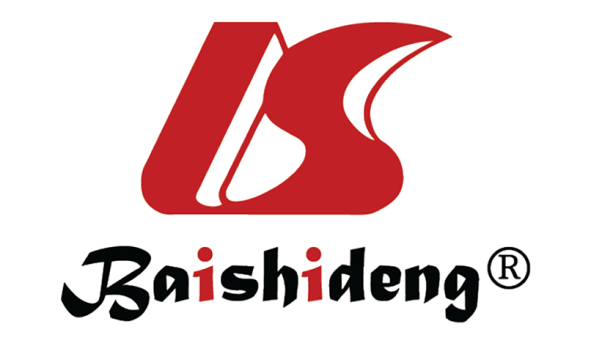 Published by Baishideng Publishing Group Inc7041 Koll Center Parkway, Suite 160, Pleasanton, CA 94566, USATelephone: +1-925-3991568E-mail: office@baishideng.comHelp Desk: https://www.f6publishing.com/helpdeskhttps://www.wjgnet.com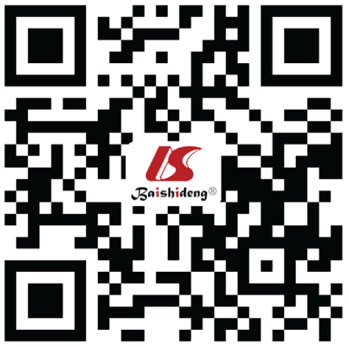 © 2024 Baishideng Publishing Group Inc. All rights reserved.CharacteristicOPD group, n = 175LPD group, n = 166χ2/Z valueP valueSex3.2240.073Male95 (54.3)106 (63.9)Female80 (45.7)60 (36.1)Age in yr60.0 (52.0, 65.0)60.0 (52.0, 66.0)-0.0080.993BMI in kg/m223.80 (21.30, 26.03)23.65 (21.16, 25.85)-0.5560.578History of abdominal surgery 0.0250.874none154 (88)147 (88.6)Yes21 (12)19 (11.4)History of diabetes 0.4260.514none147 (84)135 (81.3)Yes28 (16)31 (18.7)Preoperative CEA in ng/mL3.11 (2.10, 4.96)3.03 (1.77, 4.31)-1.4310.152Preoperative alkaline phosphatase in U/L302.0 (121.0, 496.0)300.5 (112.3, 554.5)-0.0890.929Preoperative glutamyl transpeptidase in U/L323.0 (62.0, 855.0)335.5 (44.8, 792.5)-0.1870.852Preoperative Hb in g/L127.0 (114.0, 137.0)128.0 (114.0, 137.3)-0.1710.864ASA classification -1.2770.202I2 (1.1)1 (0.6)II129 (73.7)113 (68.1)III42 (24.0)51 (30.7)IV2 (1.1)1 (0.6)Preoperative total bilirubin > 200 μmol/L 0.0000.984No139 (79.4)132 (79.5)Yes36 (20.6)34 (20.5)Blood lossOPD group, n = 175LPD group, n = 166χ2/Z valueP valueIEBL in mL100.0 (50.0, 300.0)200.0 (50.0, 200.0)-1.0840.278ICBL in mL663.8 (347.7, 1138.2)767.7 (435.4, 1249.0)-1.8330.067PCBL in mL806.1 (375.9, 1347.6)1061.6 (612.3, 1632.3)-3.1120.002Blood lossIntraoperative blood loss in mLZ valueP valueIEBL100.0 (50.0, 300.0)-16.9240.000ICBL743.2 (393.0, 1173.1)-16.9240.000Blood lossStatistical testICBL in mLIEBL in mLPearson correlation value0.312IEBL in mLP value0.000ParameterB valueP value95%CIAge in yr3.5750.448-5.68-12.83History of diabetes301.7190.01753.82-549.62History of abdominal surgery-19.5080.896-313.37-274.35BMI in kg/m218.7990.186-9.10-46.70Nature of tumor-120.5290.383-392.12-151.07Preoperative albumin in g/L-4.1330.648-21.90-13.63Pancreatic tumors15.4380.884-192.26-223.14Preoperative total bilirubin > 200 in μmol/L196.4790.098-36.69-429.65ParameterB valueP value95%CIAge in yr10.5850.100-2.04-23.21History of diabetes107.2180.538-234.79-449.23History of abdominal surgery-87.1890.670-489.35-314.97BMI in kg/m238.6880.0460.62-76.75Nature of tumor-207.5230.273-579.06-164.02Preoperative albumin in g/L-5.4870.658-29.81-18.84Pancreatic tumors33.0330.819-251.28-317.34Preoperative total bilirubin > 200 in μmol/L325.6750.0457.09-644.26